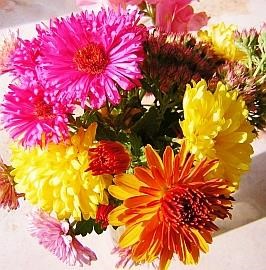 地外生物给人类的信息  你，预言家，在这个尘世的最后阶段，首先被一个纯洁的天国神爱之光的存在所迎接，这同时也是你的保护性存在!  经过高度振动的心灵祈祷，你向上帝之灵请求为内在的人类提供信息。今天，根据神圣的指示，向你提供了一个不同的，即心灵感应的信息传输，你的灵魂已经知道了，因为它是由神灵在夜间为它准备。神灵通过我这个纯洁的天体要求你现在调整自己，接受来自外星生物的神圣信息，如果你想在你永恒的自由存在中向它开放。上帝想通过这个存在向目前受到威胁的尘世状况揭示他自己。在神圣的指令之后，你可以在心灵感应的交流层面上接受它。  关于外星人生活方式的简报 事先，为了你自己的信息，也为了将读到这个消息的内心的人。一些外星生物无形地站在你周围。他们已经有了更成熟的意识和更高的光振动。他们对你来说仍然是隐形的，因为否则你在接受他们的信息时，会因为他们可见的存在而非常恼火，而这在接受他们的光语言时并不是好事。他们的交流是在来自天堂世界的纯洁的神性光人的监督和保护下，以心灵感应的方式直接进入人类的脑细胞。  这些人也站在背景中，部分地参与了按照神的指示而发生的鼓舞人心的事件。外星生命接受神圣的指示，以帮助内在的人类，他们通过不断的自我认识和逐步的积极完善，已经以一种基本稳定的方式过上了更高的生活，从而能够很好地理解来自天神的深奥知识，也能理解更高级的发达外星生命的信息。  供你参考：现在站在约瑟周围的这些外星生物的生活方式，已经与天上的生活方式相当相似。他们的任务是与他们的太阳系一起返回天国，该太阳系在很大程度上被神圣的光所渗透，并与其中所有居住的行星一起返回天国，这些行星属于前天国。但是，只有当他们的意识被光所穿透，或从天堂的遥远记忆中解放出来，使他们能够与他们的太阳系或行星一起被天堂的光之家吸引时，这对他们来说才是可能的。然而，这是一个非常漫长的过程，他们的光体和太阳系的各种原子的透光和变化，现在仍然表现出部分物质，但已经高度振动的状态。 他们的生活方式朴素而简单，与人类的行为并不相似，他们中的大多数人仍然强烈渴望以自己的个性和各种行为在公众面前脱颖而出或特别引人注目。对于堕落深重的人和灵魂来说，这是生活中非常不利的一面。对他们来说，要离开个人的生活方式，以便不显眼地、谦逊地生活在后台，是非常困难的。他们以其明显的生活方式远离了我们的天国，也远离了地外生命的生活方式，在半物质领域的Fall-being的兄弟和姐妹。这些人自由独立地生活，不依赖其他众生的知识和意见。他们谦虚地隐居在美丽的半物质星球上，这些星球通过各种水果的滋养为他们的半物质身体提供额外能量。然而，他们只是偶尔需要果实来维持身体健康，因为他们可以在很大程度上靠内在的神性能量生活。  他们的生活是在没有指导者的情况下进行的，因为他们又一次挖掘了自己体内所有存在的内在源泉，并从中汲取了所有必要的信息，用于他们的进化生活。他们生活在不断的团结中，也就是在和平、和谐和天人合一的正义和彼此平等的存在中。他们生活所需的一切，要么从神圣的源头得到，要么相互帮助，因为他们可以公正和亲切地分享他们可有可无的物品。他们快乐而又矜持的交流是在这样一种平静而和谐的气氛中进行的，你们人类很难知道。他们自己是次要的，因为他们从经验中知道，谁还把自己当做重要人物，谁就会尽最大努力在别人面前表现自己。他们不再有这种世界人的生活原则，尽管在他们堕落创造之初就有以人为本的生活方式的雏形。他们很快意识到，在他们星球的社区生活中，这通常会导致自我主义和自我表现。They have overcome this low phase of life in Fall-being well and now they only concentrate on the common heavenly return.  如果你能在某种程度上在意识上掌握他们，那么你就能理解他们内心对不久后再次在天国生活中回家的期待。但他们一次又一次地焦虑地看向低振动的秋天的领域，首先是看向地球和地球以外的地方，那里发生了可怕的事情，你们人类对这些事情知之甚少。灵魂住在那里，即使是作为人，也是以完全堕落的方式对待他们的同伴和天堂的生命。 外星人现在得到了额外能量的支持 我们在半物质堕落界的兄弟姐妹们希望直到最后--直到尘世生活的最后时间或已经发生的尘世灾难--许多人和他们的灵魂仍然会更密集地转向爱的内在神性之光。如果更多高度发达的外星生物不配合天上的救赎计划，那么他们就会向I Am中的神灵询问地球和人类的状况。还有一些人自愿保持准备，用他们的宇宙飞船在地球附近，在发生破坏性灾难时，疏散接近他们更高意识的人。  他们知道可能发生跳杆的巨大危险。大多数低能量和深度堕落的人在意识上令人不安的、混乱的生活方式，以及地球的低能量状态，引起了来自堕落存在的半物质界的外星生物的极大关注。他们正在紧锣密鼓地准备救援行动，并且已经在努力让一些无障碍的精神导向者了解这一事件，这在很短的时间内已经可以做到。如果发生毁灭性的地球灾难，他们准备用宇宙飞船把具有更高意识的人带到他们的半物质星球。  他们不可能通过自由和独立的神圣法则--他们总是遵守它--来干预世俗的人类生活系统。如果地球上的大多数居民不希望外星生物与他们进行可见的接触--如地球上的领导人物和与他们结盟的叛逆地球的灵魂，他们控制了世界--那么更多的高度发达的生命会考虑到他们的自由决定。这就是为什么他们必须等待，直到生活在后台的个人准备好与他们进行交流接触。作为自由对他们来说意义重大，所以他们决定只在紧急情况下才干预世俗生活。宇宙救援工作总是得到神灵的热烈赞同，并得到额外能量的支持。外星生物总是从永恒生命的天神顶点获得补充力量，以帮助他们完成早已准备好的地球使命。  你通过一个生命的克制但总是提供无私的行为来识别高意识。一个高度发达的生命会毫不犹豫地按照神的指示在紧急情况下帮助他人。在已经这样开悟的众生中，也有一种发自内心的意愿，愿意按照神圣的指示与光明的天体合作。这就是来自部分物质堕落界的高级进化者在地球上的救赎计划任务中非常乐意做的事，以缩短所有堕落生命自由回归天国的时间。 在不干预世界事件的情况下，外星人就像纯洁的天人一样，试图帮助内在的人类。这也是通过启发性信息发生的。出于这个原因，你（预言家）今天从神圣的光中收到了一个针对人类内部的信息，这是由天上和地外生命根据神圣的指示在很久以前就已经准备好的。  要知道，灵外生命反复询问我是神，他们何时能通过精神上远为成熟的灵媒人传递世间事件的新信息。对他们来说，非常重要的是要达到他们意识中的所有人，这些人在这次化身之前仍然与他们的灵魂一起生活在他们的部分物质星球上。现在再次向他们提供了沟通的可能性，但前提是你（先驱者）在较长时间后再次开放。  请注意：我作为天堂之光的保护者与你们一起完成我的任务，并检查地外生物的报告是否符合神圣的法律。然而，为了能够完成这项艰巨的任务，我并不是单独与你们一起来自天上的存在。两个纯粹的天人仍然在帮助我，他们控制着外星生物与你的沟通。它从 "我是神 "那里接受图片建议，了解它可以向人类传达什么，而不需要它自己指示。天人将来自外部的低振动和任何可能从你身上产生的想法挡在外面。即使是外星信息，他们也总是一个很好的支持，因为他们在处理来自生命天顶的 "我是 "爱流方面有很多经验，并把它传递给人们。  他们从传入的图像中看到，这些图像是来自当前宇宙形势的神圣爱流的信息，还是来自不久前的信息。如果他们在意识中看到神圣的爱流中的彩色信息图像有太大的偏差，那么他们就会试图立即重新引导它们。由于信使在世间接受信息的时间是非常有限和宝贵的，根据他们的反省和神圣的指示，他们只允许提供对人类内心最重要的关于当前世间环境的信息。不幸的是，由于信使的接受能力有限，神的灵只成功地传递了他为内心的人准备的、愿意与他们分享的一小部分知识。  不幸的是，在深深堕落的无神论者的领域里，你仍然不得不带着这种令人遗憾的状况生活。为了更详细地向你描述神圣信息传输的无形过程，有必要单独发文。正如你可能理解的那样，在这个宇宙时刻，其他信息主题对神灵来说更重要。  关于上帝之灵信息的传递，还有一些你应该知道的。在以单极负能量为主的法莲世界，通过时间转换，可能会发生上帝的双极 "我是 "爱流中的信息到达目的地，在这种情况下，信使在路上被地球大气中的干扰影响所阻挡。可能发生的情况是，在神圣的信息中突然加入了来自尘世的两极图像。为了使这些不在启示之光中出现，一个有经验的天体控制者团队在无形中工作，将神圣的信息引导到宣讲者那里。  现在你的人类脑细胞已经被这短暂的神圣灵感 "预热 "并激活了，也就是说，它们现在处于比你还在信息纠正中，然后转入心脏祈祷时更高的振动。 你们这些内心深处的人!神灵根据他对天人的指示，在这种情况下是对天人播报者的关怀保护，在这个介绍性的信息中把额外的权力转移给他。现在他的灵魂和人的振动已经充分提高，可以接受来自外星生物的信息。为了能够以心灵感应的方式很好地听到外星兄弟姐妹们的声音，人类的脑细胞需要一定的能量，这样才能在较长的信息接收时间内保持高振动，同时也能保持这种振动的恒定。他们现在处于这种状态。现在，如果天上的预言家愿意，上帝的爱流可以从一个纯粹的光的存在移交给一个外星生物。他现在已经准备好了。 来自遥远的半物质星系的外星生物的通信 作为人们和众生的朋友，我现在向善良的人们说话，并热情地问候他们！我是一个很好的朋友。  我们向人类内部传递的信息伴随着天人，他们自愿配合上帝的救赎计划，就像我们这些来自光线丰富的前天界的外星生物一样。我们生活在一个部分物质的宇宙中，在创造与天国的分裂过程中，它的振动没有下降到如此之低。我们来自遥远世界的全能兄弟和全能姐妹，以开放的心态欢迎所有人类的神圣语言。我们只根据神圣的指示接受这些，并试图以心灵感应的方式传递，这对以精神为导向的人来说是众所周知的。 这种类型的交流与上帝的使者通过灵魂接收并随后在人类的超意识中感知的交流不一样，但我们的输入是直接进入人类的脑细胞。与神圣的灵感（内心的听觉）相比，它的表达范围更广，错误率更低，因为它不需要灵魂和人有如此高的振动来接受它。确切的区别只有那些已经在自己体内感知到这两种接收系统的人才知道。  你现在可能会问，为什么我是神（爱神）不喜欢用心灵感应的方式与内心的人交流？ 这应该这样理解。低振动的人和他们来自堕落的地球上的灵魂在这个末世阶段只欠那些以高振动为主导的灵魂生活的人的生命能量。他们的高灵魂振动使他们在心灵祈祷中能够通过他们的生命核心吸引许多来自神性天顶的双极能量。在这种情况下，请尝试理解不同的沟通和接收系统。 通过他高振动的灵魂直接给信使的神圣灵感，比外星生物进入人类脑细胞的信息振动高得多。我们的部分物质外壳和内部微妙的光体的振动没有纯洁的天人那么高。我们在生命中已经有了精神上的发展，但我们在生命核心中的生命振动和能量能力与纯洁的天人还相差甚远。  通过增加通过接受性强的恒星传令官传递神圣之光的信息，这些恒星传令官谦虚地、不显眼地生活在背景中，在灵性发展上远远领先，许多天国的力量来到地球，来到人们和他们的灵魂中。地球上能量的极大缺乏是上帝之灵更愿意通过纯洁的存在，甚至直接通过预言家广泛成熟的灵魂的生命核心进行启发的原因。这是你们每个人大概都能理解的事情。  但是，每当我们的欢乐时刻到来时，我们可以再次分享一个远为成熟的预言家--这一点今天又被赋予了。我们总是生活在谦逊和卑微之中，这表现在对上帝和其他众生的耐心克制。我们很欣赏以精神为导向的人们希望更经常地听到我们外星生物的信息。但我们尊重神圣的指示，为的是包罗万象的普遍生命。这比我们从尚未完全开放的意识中传递自己的指令要明智和有用得多。在我们非个人的公共生活中，我们不把个人的指示传给我们的兄弟姐妹。我们不对自己这样做，因为我们总是想面向天国的生命法则，而这是不受另一个生命的指示的。我们只接受处于天国生命顶点的最巧妙的非个人存在的建议。它是我是神--也被一些人称为原始精神或爱神--在创造的所有品质和亲切感方面，没有任何宇宙存在可以超越它。以精神为导向的人已经通过先驱者收到了许多关于非个人天主的天才的信息，所以我不需要再对这个问题说什么了。神圣的爱之光已经渗透到我们的意识中，以至于我们总是可以不露声色地生活，不需要个人的指导和提高，与天国众生的生活方式相当相似。  由于我们的生活在很大程度上与天人合一的生命和品质法则相一致，我们可以在后台耐心等待，直到我是神在我们的心中对我们讲话，或直到纯洁的天人要求我们与他们一起在光路上来到地球人身边，或在电磁光路上移动的宇宙飞船（太空滑翔机）上独立完成。我们只寻求与那些在神圣指示的基础上向我们敞开心扉的人接触。如果他们已经对我们的视线和信息开放，并准备接受它们，那可能是他们从我们的部分物质星系的精神上过来，或者已经打开了我们的意识。 我们给内部人员的信息包含了我们对他们的极大关注，也包含了警告和提供的帮助。他们证明了我们对他们的衷心同情。但我们不想同情世界人民，因为我们在意识上相差太远。当我们能与一个在灵性上已经成熟的人交流时，我们很高兴。他能在意识中很好地接受我们的信息，并在精神上更有远见地解释它们。但地球上只有少数这样的人。  有些通灵的人对我们有恐惧感和敌意。即使他们已经能听到神的话语，神的灵要求他们与我们接触，他们也不允许在他们的自由中这样做。你们和其他太阳系的生物的存在也被扣留在受宗教约束的人面前。这就是为什么他们无法想象外星生物的存在。 他们中的一些人被无知的宗教领袖警告，不要对地外生物产生想法。我们很难过地看到，很少有人对地外信息持开放态度。大多数人都没有什么灵性知识，所以他们的人类意识不可能在精神上遵循关于地外生物的神圣信息。这就是为什么我们的信息很难接触到人们。 当世俗的人通过其他人或你的媒体听到未知的外星生物和看到的宇宙飞船时，他们会对这些报告不屑一顾，持怀疑态度。因此，对于一个信息，我们更喜欢那些对 "我是 "中的神灵有着宽广胸怀的人，他们已经生活在一个更高的意识中。  返回地球的太空旅行往往伴随着风险 根据神圣的指示，我们在信息中报告了有关我们银河系和行星生命的各种事情。但我们的主要努力是，通过这些信息，越来越多的人可以为天上的神性生活打开自己的心扉，并通过完善自己的存在来争取天上的回报。通过更多的精神知识，通过向更高的生活转变，在他们的灵魂在世间消亡后，将有可能绕过低振动、光照不足的超越境界，在那里灵魂仍然经历许多痛苦。这就是为什么我们一再敢于根据神圣的指示，为了一项特殊的任务，到你们的太阳系和地球进行一次星外旅行的真正原因。 这对我们来说并非没有危险，因为在你们的物质领域，振动非常低，光路经常被你们技术发明的干扰影响所打断。它们辐射并对我们使用的神圣的双极能量路径产生如此巨大的影响，以至于我们经常在一条光路上遇到问题，无法与你沟通。因此，我们经常被迫切换到另一个，以避免与我们的飞船一起陷入漩涡中。  你可能还无法想象，低振动的单极力会对磁力保持的光路的位置产生如此干扰的影响。尽管双极神力--光路是从它那里创造出来的，而且还进一步提供这些能量--有能力排斥低的单极负力，但恰好这些负力使光路离开了它们的位置。这意味着流离失所的光路--在你们的太阳系中有许多光路--变得交织在一起，对来自纯粹存在的供应力量来说是无法渗透的。  我们的宇宙飞船在到达预定目的地时也有很大的困难。也许现在你能理解，我们访问你们这个振动很低的居住星球意味着我们有很大的风险，而人们对此一无所知。  电磁光路源于地球仍处于原子的微妙状态时。从这一点你可以看出，你的星球是有精神来源的，曾经看起来很不一样。当叛逆的光明天体，他们已经在意识上深深地堕落，去创造他们自己的物质宇宙外的天体，只有他们管理，他们想 - 之前，他们会慢慢溶解的灵魂 - 生活在一个粗大的物质身体（人）。这就是为什么他们努力改变其太阳系中的各种精细材料原子，并在其中储存新的功能信息。他们在多次失败的尝试后才获得成功。今天你看到他们的创造工作已经变成了什么。不仅人类和他们的灵魂出现了无限的痛苦，而且所有的尘世生活也出现了无限的痛苦。 嗯，微妙的光路今天仍然活跃。在以前，当地球还处于微妙的状态时，它们被创造出来主要是为了向行星核心提供能量，众生也可以在行星外移动。他们在现在仍然这样做，但有困难，正如你已经经历过的。 许多以精神为导向的人不知道，以前仍处于太阳系和地球的微妙状态的深度堕落的生命并不想接受来自生命天顶的两极神力。在这个宇宙阶段，在堕落到预定期限的最后三分之一，他们完全拒绝了神圣的生命。一方面，他们向上帝抱怨他留给他们的精力太少，另一方面，他们总是不经意地、不合法地浪费了这些精力。  当无可救药、深陷堕落的生命达到痛苦的状态时，他们过早地耗尽了上帝在创世之初为天外生活提供的生命能量--但这些能量本可以满足他们的需要，直到约定的天国回归，以一种谦虚和理智的生活方式，他们开始想出可怕的计划。他们精神上的能量不足，促使他们疯狂地打算永远不想回到天国，并通过改变生活方式来毁灭自己和严重物质创造的星球上的创造物，这些生活方式是针对基本的天体规律和心性品质的。  因此，如果不是基督敢于和许多天上的信徒一起走进最深的宇宙振动，并阻止了时间上最大的创造灾难，更高的世界和它们的居民也会被卷入厄运的漩涡。他们中的大多数人，勇敢地站出来拯救造物，被恶意的人以暴力的方式过早地夺走了生命。  宇宙的朋友们啊，要知道：在今天的人和他们的灵魂中，有许多人永远不想回到天国，继续过着破坏性的生活。在他们对权力和个人地位提升的欲望中，他们不愿意听到任何更高的价值。今天一些人的这种离经叛道的行为，在地球上从未存在过。他们傲慢和咄咄逼人的生活方式使他们离上帝的内在之光越来越远，他们将发现很难找到走出黑暗输入的漩涡的方法。不可救药的人的灵魂将在很长一段时间内继续与他们自己和其他宇宙生命在秋季存在的地方有许多困难。  他们将生活在这种艰辛的状态中，直到他们不再想要，因为他们不再发现其中的意义。只有这样，他们才会在生活中寻找新的可能性。然后他们也许会想接受神的灵的提议，改变他们自由和独立的生活。在他们准备返回天堂生活之前，他们仍然有一个非常漫长的发展过程。 然而今天，他们还没有对更高的生活做出反应，当好心的人从神圣的理由接近他们，让他们选择另一条可以引导他们走出自我主义、专横、不和谐和个人价值化的道路时，他们会大肆抵制。他们抵制任何来自上帝之灵关于预言家的通讯，同样也抵制来自我们这些外星生物的通讯。这就是为什么我们发现很难以我们和平和自由的方式接触到这些人。他们更愿意听从他们的世界领导人的意见，他们大多首先考虑的是自己，而没有优先考虑共同利益。 这个世界体系是注定要失败的，因为它只以自私为导向。我们不能用我们的宇宙飞船明显着陆，因为世俗的领导人拒绝让我们这样做，据说是为了不因地外生物的存在而惊动人类。但事实是，他们想继续用虚假信息欺骗无知的人类。这样，他们可以继续很好地领导他们的权力生活，牺牲无知和容易受影响的人，仍然增加他们的物质利益和财产。  你们这些注重精神的人应该知道，我们一直准备与世界领导人交谈。但他们拒绝这样做，原因如前所述。人们经常通过通灵者与世界各国政府进行接触，但他们仍然没有回应。 地球磁场有可能崩溃，对地外飞船也有消极影响 现在，世界的震动越来越沉，我们对你们的关注也越来越多。我们不知道地球的磁场--由于河流和地球以及高楼大厦的大规模转移，许多磁场不再活跃--能够承受人类发出的低振动所造成的巨大压力多久。  两极已经在波动，我们正试图用我们在大气层之外，也就是在大气层之上的可能性来平衡它们。然而，我们发现这样做越来越困难，因为负面力量的逆流越来越强，对地球的磁场造成了巨大的压力，而这些磁场仍然是完整的。很快，我们将不再能够应付这种情况，因为负面力量将越来越多，地球的物质核心很快将不再能够维持平衡。然而，为此，它需要许多来自天顶的补给力量，但这些补给力量并没有通过它，因为它们是两极的，在你的太阳系面前已经被挡住了。  在你们的太阳系中，人类和他们在地球上的灵魂的破坏性负面振动正开始越来越多地扩散。负的力量是如此低的振动，我们必须对它们进行大规模的工作，以便能够与我们的航天器保持在靠近地球的位置上。它们含有破坏性的信息，这些信息会对我们的航天器产生反弹。我们可以用我们的思想力量和高光振动来中和或拒绝它们，但每隔一段时间，我们的航天器就会开始动摇，因为它们如此大规模地突然向我们袭来。我们的航天器上有类似雷达的装置，但它们不能准确地探测到负作用力的变化电荷的强度。它们从世界的振动中以不同的强度向我们袭来，我们必须非常小心，不要被磁力吸引到这些低级力量的漩涡中，也就是与地球表面碰撞。  地心对地球上的基本原子进行辐射，并试图通过磁力使它们保持在程序化的位置或某个运动方向上。如果在地球表面以上的空气中有粗大的物质颗粒，如人、飞机或飞行的动物，那么地心也会对它们产生作用，也就是说，由于现有的行星引力，它将它们磁力拉回地球表面。由于我们的宇宙飞船是由类似的压缩原子构成的，因此有一种危险，即它们将被地心强烈地吸引，我们在转向时将面临巨大的问题。如果在你的低层大气中有大规模的干扰影响，也就是说，如果目前有大量的负电荷在地球表面运行，那么我们在地球表面降落也变得非常危险。我们只在特殊情况下例外地这样做。 能量的减少导致崩溃 我们非常关注地球的磁场和磁极。它们的波动越来越大，因为地球的物质核心的能量正在减少。它不能再为许多地下和超地下的磁场提供足够的能量，因此它们不能再很好地完成其预定的任务。宇宙中的所有生命都建立在能量之上，只有当有足够的能量时，具有许多预定任务的宇宙生命系统才能良好地运作。 那么，地球上的生命系统在其不断运动的周期中可用的能量太少了，这就是为什么越来越多的破坏性灾难，如风暴在地球上发生。早期堕落的生命所预设的地球生活，现在正日益陷入更大的能量缺乏和低振动，因此失去控制--这也影响到不稳定的地球两极。我们对这种情况非常关注。我们不知道两极何时会突然以生硬的方式改变它们的位置。但我们怀疑在那之前不会有太多时间。 我们只剩下唯一的可能性，那就是在地球大气层外的大型空间站就位后，始终等待并不为人所知的救援任务。我们一次又一次地轮流。通过这种方式，我们为上帝的救赎计划做出无私和无畏的贡献。  从坍塌中获救。 需要人民的精神觉醒 我们知道地球的危险，它确实面临着所有尘世生命的崩溃和衰落。如果大多数人类能从破坏性的、地球上的灵魂和他们的盟友人类的牵引中解脱出来，这就不会发生。但他们的影响和力量目前是如此之大，以至于即使是光明的化身（救赎的天国计划生命）和来自更高的充满光明的堕落境界的联盟生命也发现很难不被世界的巨大负面拉力所吸引而在其中灭亡。 我自己在地球上的救赎计划（外星生物）曾经是一个失败。我通过地上的灵魂和他们的盟友人类的巨大影响，从天上的近生活中走出来。我的化身的目的是为天上的世界热情工作，以及从后台为低能量的人和灵魂工作，但结果与我的愿望不同。在人类生活中，我远离了我所期望的意图，或者在这个天堂般的遥远的欺骗世界的迷宫中迷失了方向。这让我付出了几次化身的代价，因为在生活的某些领域，我的灵魂已经被跋扈和领导世界人民的生命原则所累。作为一个人，我仍然相信人类的领导力在地球上是必要的，所以我收集了很多世俗的知识，以便被认为是一个智者，受到尊重，直到有一天我看到了一个外星飞行物。这个奇怪的事件突然改变了我的生活。我记住了更高的价值观和谦虚而不显眼的生活。  从那一刻起，我从内心确信，一定有一个更高的生命，我也想在人类灭亡后和我的灵魂一起去那里。  迫在眉睫的目击事件是由外星生物在人的深度睡眠中传达给我的灵魂。他们按照神圣的指示获得了权力，开始向人传教。他们还为我使用了这些，以便我思考我未来的永生。我从内心感觉到，在我未来的生活中，我不仅应该独自寻找有价值的神的指示，而且还应该在没有人类指导的情况下，自己负责任地独立照顾它，重新成为一个高尚、和平、公正和衷心的人。 请理解其中的深意，然后你就会意识到，每个人和每个堕落的灵魂为他/她的生活承担个人责任，反思可能是什么错误和弱点阻碍了他/她接近天国众生的自由和幸福生活，这是多么重要。 这种考虑对这个世界上的每一个人和在地球上的每一个灵魂都是明智的，不仅从 "我 "中的神灵的角度来看，而且从所有与我一起生活在 "秋季 "的更高层面的地外生命的角度来看。 这种来自外星生物的通信可能是一些宇宙朋友没有想到的。如果你愿意，请把法律声明理解得更广泛一些。他们希望帮助你进入一个更高的意识，从地球的引力中解放出来。 光有理论知识还不足以更有远见地理解宇宙事件 中等人，如果他们的灵魂和人类的上层和下层意识还没有达到很高的照亮程度，就很难掌握和吸收我们的高层意识。他们没有超越人类的局限性思维，因此不能接受我们对人类更高的交流语言。他们仍然缺乏许多法律实现的基石，无法理解外星生物的明确信息指示。 请你高瞻远瞩地理解这一点：即使是那些收集了大量关于地外和天上的法律和存在的高尚品质的知识的人，也绝没有挖掘出更高的意识，因此他们不可能更接近天上的生活。  只有这样，当有人认真思考并开始在日常生活中逐步实施他的高级知识时，他才会对宇宙发生的事情有进一步的了解--首先是通过他的精神觉醒的灵魂，这在他之前。在情感层面上，它给了他越来越多新的、更加充满光明的实现的冲动。当人类解决这些问题时，都会进入一个更高的意识，然后也会在外部带来积极的变化。  那些只对来自各种物质和半物质宇宙领域的外星生物的信息和他们的生活方式感兴趣，而忘记了自己对更高生活的认识的人，当他们和他们的灵魂到达超越时将会发现非常困难。 我提出这一点，是因为许多对UFO目击和与外星人接触感兴趣的人，对实现他们更高的、合法的知识完全不感兴趣。他们非常喜欢在晚上观看星空，并相信他们的意识足以让他们与出现的宇宙飞船的船员取得联系。这根本不是他们想象的那样。  请更高瞻远瞩地理解宇宙事件。你们太阳系外遥远的、高振动的星系的外星兄弟姐妹们，总是倾向于与我是神的亲切接触。他们完全按照神的指示去地球上的太阳系，并且只执行神给他们建议的这种指示。 我们也遵守天人合一的节能法则，因此不在法林的偶然事件和环境中浪费一丝一毫的能量，特别是不在人间与人相处。我们知道自己在救赎计划中的准则，而且我们中的大多数人都以它们为指导。  来自完全物质星系的兄弟姐妹们时常发生这样的事情，他们的意识有些低下，出于对以前行星兄弟姐妹的关心和巨大的渴望，他们在地球上自作主张地探访那个兄弟姐妹，并承担自己的风险。这个人已经很熟悉地外生物了，但他还没有精神上的成熟度来正确分类心灵感应的信息。他把它们写下来，然后通过你们这些专门报道UFO目击事件并不断报道的记者传给公众。  请正确理解：一个错误的信息只能由有经验的人正确分类，他们自己感知到了视线，并把更高的意识带到了化身中，并且不克制自己继续在精神上成长。通过他们对灵媒人的信息和UFO目击的经验，他们可以识别出不真实的信息。 现在，一个外星生物向所有UFO目击者和外星信息的记者提出请求，根据神的指示，他们可以通过一个有媒介能力的人（传令官）进行交流。  请先把这些信息拿去报告，这些信息描述了全面的天体法则和天体生命的生活方式，因此具有更高的神性交流特征。这是神的灵对我们和对你们这些属灵的人的愿望。  这应该这样理解。我们外星生物已经拥有高度的意识，使我们能够向感兴趣的人类提供更高的精神知识。我们已经将我们的生活与天体-神性粒子法则和纯洁生命的规则相当一致，因此我们将能够向你们传递比你们所能想象和迄今为止通过媒介人（预言家）收到的更多的知识。 现在给我们的心灵感应信息的报告者一些重要的说明。我们从上帝之灵传递给我们的图像中看到，你衷心地乐于完成你的世俗任务，从背景中报告精神主题。这些属灵信息对那些自愿决定救赎使命计划并认真返回天国的人和他们的灵魂是有用的。当然，你也可以为低意识的人出版一些东西，因为有些人开始迈出他们的第一个精神步骤。如果你能多看看周围更高的意识信息，你可以成为天堂和更高进化的外星生物的好大使。这是上帝之灵给你的一个重要的内在指令。  请更多地进入更高层次的宇宙神性之光，因为那时你会从内心更好地认识到哪些精神信息对一个愿意回家的人，首先是对他的灵魂是有用的，你也会感觉到哪些信息只能在精神上混淆和误导。从你精神上更高的角度来看，你就不会再想为读者提供那些非常世俗的信息，让读者相信我们外星生物的生活接近于世俗人的低意识。 他们只看自己的技术成就，喜欢夸奖自己。如果他们知道自己离天上的生活还有多远，那么他们就不会再热切地只看自己的技术，而是会寻求有用的知识，以便通过技术获得对生活的新认识。只有这样，一个人才能在精神上继续成长。特别是从上帝的信息和更多高度发达的外星生物的信息中，他们可以得到很多这方面的知识，这将有助于他们在地球上以 "光速 "进入更高的意识。 不幸的是，地球上生活着精神上不同取向的人群。许多人面向的是来自地球上的灵魂的信息，他们欺骗性地冒充外星人给通灵的人。他们告诉他们的媒介许多不合逻辑的故事，通过记者发表。这些灵魂想要误导没有经验和容易受骗的人。请不要上当受骗! 请注意，"我是 "中的神灵并没有为那些从低级灵魂领域接收信息并仍想通过它们使自己变得重要的媒介人提供任何额外的权力。这也适用于那些发布此类信息的人。但是，记者应该从上帝之灵那里知道，他只是为精神上的预见性而为他们提供这个和那个，并建议他们做对人们和他们的灵魂的进一步发展有益的事情。然而，他并不干涉他们自由和独立地选择灵性信息，然后他们想在灵性期刊或通过世俗的通信网络（互联网）发表。  报喜者的神圣信息包含了大量精神上的丰富的新的天体神圣法则和知识信息，其中一些还没有被以精神为导向的人们所了解。这就是为什么许多热爱上帝和注重精神的人拒绝他们。这种有意义的、精神上意义深远的神性知识对人类来说还是太新了，因为以前没有一个人能够如此深入到天国神性法则的深处。这就是为什么许多内心善良的人不能立即在意识中理解它。然而，许多人并没有立即拒绝新的、深化的神性知识，而是一开始就对它非常怀疑。在你的通信网络（互联网）中的一些读者起初对深刻的神性信息充满热情。但是，当涉及到认识并逐渐抛弃他们的缺点和弱点，实现他们仍然不知道的天道法则，以及他们被提炼为清净众生的心性时，他们就会退缩，因为缓慢地实施这些对他们来说似乎太困难了。  神灵、天人和我们外星人都非常遗憾，许多高度发达的人从各种交流渠道收集大量的精神知识，但只想实现其中的一小部分。虽然许多有灵性的人知道天人的谦卑和谦虚，但他们拒绝神的灵要引导他们在后台不显眼地谦卑生活的信息。对他们中的许多人来说，他们所尊敬的人仍然具有很大的意义。如果受上帝约束的人仍然把自己的人看得那么重要，那么具有高尚价值的非个人化的天国生活应该如何通过他们出来？ 如果你认真对待神圣的指示和关于更高进化的外星生物的建议，那么你会很乐意想在精神上成熟起来。如果发生这种情况，那么你会从内心感受到，与我们相似，要慈悲地帮助天体叛离的众生和他们居住星球上的所有生命。来自遥远星系的外星兄弟姐妹们真诚地祝愿你们! 你想住在哪里？ 你们这些以精神为导向的人，请赶紧进入更高的意识，使你们的灵魂能够不断地生活在更高的振动和更强烈的神圣光辐射中，以便能够在这个危险的世界中安全地保持神圣的保护。因为这对你的生活是非常重要和决定性的，在尘世的灾难之前和之后都是如此。  要知道，即使在较长时间内不再有尘世生活，你也可以继续与你的灵魂生活在低振动、光照不足或高振动、光照充足的微妙境界中。但也有一种有利的可能性，让你继续生活在你现在的肉体中。如果你已经发展了更高的意识，那么在地球上发生灾难时，你会被我们，你的所有兄弟和所有姐妹，从我们永远准备好的飞船上轻轻地救出来。  如果你想和我们一起去充满光明的世界或准备好的星球，那么这总是在考虑到你的绝对自由存在的情况下发生。要知道，我提到的行星仍处于部分物质坠落状态。在神的帮助和指示下，我们把它们安排得很好，使更多高度发达的人类可以毫无问题地生活在上面。  你是否也想很快住在那里？  这个问题不仅是针对那些阅读或传播来自更高、更光辉的堕落境界的外星生物信息的人，也是针对所有对更高的宇宙生活抱有开放心态的精神导向的人!  惟有酣畅淋漓的正义之士才能提高地球的振动! 自从我们上次发出关于先驱者的警告信息以来，现在已经过去了较长的地球时间，你们星球上的生命正日益受到威胁。  由于人类对所有宇宙生命的犯罪行为越来越多，地球上的能量日益枯竭，地球上的生命系统也陷入混乱。这就是为什么你的朋友和兄弟从一个遥远的星系再次打电话来。他希望以神圣严肃的态度强调对人类的指示，因为我们非常关心你们。  很少有人预料到你们美丽的星球很快会发生什么。通过不断的神示，我们对当前的地球状况有了最坏的准备。地球上的生命将如何继续，仍然掌握在你的手中，正如有多少人将在这场毁灭性的灾难中安然无恙。 请理解。上帝的精神想要保护、保存和拯救生命。我们全能姐妹非常乐意用我们的行动来协助天上的神圣品质--慈悲、善良和爱的关怀。我们总是试图通过我们的信使从各个天外星系通过媒介人向你们传递信息，根据神的指示，警告你们。  但是，上帝和我们不能阻止人们在灾难中不被帮助，因为他们之前生活在一个非常低的振动中。他们的生活方式导致了他们的高意识或低意识，对他们是否能被我们的宇宙飞船所吸引具有决定性作用。只有当人们大约处于我们的意识振动时，才能对我们的飞船产生磁性吸引。这是一个宇宙法则，如果我们不能恢复所有的人，我们就会非常后悔，内心非常痛苦。  因此，我们呼吁你们这些天国生命的使者，他们在天国-神圣的救赎计划任务中化身为天国生命的使者，向感兴趣的人提供来自地外、高级进化生命的神圣信息。请不要狂热和干涉世界事务，通过你的心灵祈祷和美化你不雅的特征，为提高地球的振动而更加努力工作。只有当更多具有更高意识的正直和诚实的人出于内心的信念和对上帝的爱，决定通过实现他们的知识而逐渐接近天堂的生活时，地球上的粒子才能被提升。他们是地球的盐，有了他们就可以实现地球振动的巨大提升。然而，不幸的是，目前地球上只有少数正义而坚定的人正在努力逐渐放弃他们的自私行为和增强个性的生活方式。 除了正义的人，还有谁能提高地球的振动呢！？ 他们生活在这个黑暗的世界，以支持和提升低振动的人和他们的灵魂以及地球的能量与他们高振动的灵魂核心--只有通过高尚的天堂生活方式进入高旋转。  但被古代宗教知识束缚的人却不知道这一点，因为这种高尚的精神知识无法通过他的内在灵魂到达他，因为他的内在灵魂被虚假信息所困扰。只有这样，当灵魂在精神上被唤醒，并且精神导向的人信任地将自己的生命置于神圣的爱之光中，关于已经成为光的灵魂的新的启蒙信息才能通过天上的人从上帝的精神中首先逐渐到达低层意识，然后到达高层意识。但这很少发生在受上帝约束的人身上，因为他们中的大多数人在实现其精神知识方面缺乏恒心。  "低调 "的地球任务 你们这些对神圣的爱敞开心扉的人，刚才所描述的就是你们在地球上不引人注目的使命。你的生活只应在后台进行，没有个人指导性的方式和升级。自愿化身的天人和那些在堕落中从更高的生命领域来到这里帮助深度堕落的众生的人都变成了什么？ 这个充满欺骗的世界已经占据了大多数人，以至于他们现在像那些不可救药的、自私的人一样生活在人云亦云的生活原则中，这种原则在天国不存在，也不存在于我们的星球上。 我们对此非常遗憾，因为我们已经从部分物质领域失去了许多精神上的兄弟姐妹，进入了堕落的低级境界。这需要很长的时间，直到他们费力地将自己从尘世的牵挂、误导的知识和灵魂的负担中再次解放出来。这让我们的心很痛，我们对此非常难过。我们在心痛中流泪，就像人们在为不愉快的事件而心情悲伤时一样。  撑杆跳对人类来说是个惊喜--但外星人已经做好了准备! 请注意，当地球上的灾难因跳杆而发生时，它发生得非常突然和抽搐。在这个阶段，建筑物或其他地上和地下空间的人可能会感到惊讶。 但是，在已经启动的巨大水团到达它们之前，我们在那里。我们一直在寻找解决人类各种情况的办法，在神的帮助下，我们找到了这些办法。为此，我们有现成的小型球形滑翔航天器可供使用，里面只能坐上几个人。这些车辆是遥控的，沿着电磁光路移动。我们可以引导它们从我们的宇宙飞船进入任何地方，也可以进入建筑物的内部。  然而，我们首先必须在浓缩的人的世界中获得这些车辆的经验--这需要很长的时间。我们还可以从水中救人，到目前为止，这对我们来说还不是一个问题。请不要害怕，即使 "极点跳跃 "的灾难在你的睡梦中给你带来惊喜，或者你在白天应该在房子的封闭房间里。我们有能力用强大的磁力把你拉进我们的飞船。请不要害怕，它将非常温和地发生。  最好的保护 但现在要利用你仍然拥有的时间，向上帝的精神寻求帮助，以便他给你力量，通过积极的改变进入更高的意识。这是对你最好的保护，保证你能很好地、轻松地被参与上帝救赎计划的外星生物拯救。  你们这些善良的人，现在请在生命的最后一个尘世阶段彼此敞开心扉，同心同德，也就是说，即使你们有不同的信仰和人生观，也要互相关爱。对于你们通过我们的救赎来说，宗教观并不重要，重要的是谁出于内心的信念和对上帝的爱，战胜了自己，接近了天上的神性生命，而不狂热。  如果与内在的上帝-精神相一致的人类，通过他有意识的生活，他新的有价值的精神见解，通过他积极的改变性质，每天都会更接近纯洁生命的天堂品质和行为，那么他就有很大的可能性与我们一起来到更高的振动，准备好的行星仍然在秋季存在。然后，他仍然可以享受大自然的美丽和稀有，直到他在地球上的人类生命结束，这是我在的神灵通过我们向你提供的。他这样做是出于对你们回归天国的严肃意向的极大喜悦，也是出于他对你们的大爱和感激，因为你们在地球上勇敢地致力于创造整体性，致力于回归已经堕落的天国生命。 要知道，谁要是更多地用他训练有素的头脑来阅读这个信息，而不是在发自内心的情感层面上理解它，就会失败，因为他的脑细胞会试图拒绝天上的信使（预言家）在人类有限的交流层面上为你苦心写下的一切。  他只能用他的意识所能掌握的你狭隘的语言渲染一个小小的精神轮廓。我自己也被神灵提供了一个更全面的知识，用于传输我的生命核心，我可以在图片中看到。不幸的是，我没能完整地传递这些图片信息，因为地球上的时间在夜里进展得太快了。这对人类（预言家）的脑细胞产生了影响，虽然他已经有了一个远为成熟的灵魂，但他的脑细胞不再能够为了清楚地吸收进一步的知识而振动得更高。他的灵魂当然能更全面地掌握神的精神知识，并能吸收集中的神力。但是，只有涓涓细流的信息能够进入人类的意识中。尽管如此，请满足于目前报喜者的信息知识，他正在尽其所能，努力帮助内部人类以这种方式进入更高的意识。  这也是我和许多地外生命以及站在我身边的天国纯洁生命的意图，因为根据神圣的指示，它本来就是这样的。 现在，在启示的光照下，一个外星生物向所有想以内心的虔诚来接近神圣之光的精神取向的人告辞。 你在这个信息中为你在世的未来所学到的一切，都要放在心里，不要想太多，因为这可能会让你太担心。永远不要畏惧地生活，即使你在世的未来看起来并不美好。  目前，尽管如此，为了永恒的更高的生活而自信地生活，但更多的是与上帝在一起，在我是。我们外星生物总是对他的许多精神礼物表示衷心的感谢。他们最让我们高兴，因为他们指出我们进一步进入天国的生活，并使我们得到提升。我们也真诚地祝愿你们这些对神圣的爱、善良和仁慈敞开心扉的远大成熟的人们!也请你打开你身上这些属天的品质，然后我们将再次走近对方。但要始终以直线到达天国为目标而生活！"。我们也是这样做的，这就是为什么我们如此希望你这样做。 我们来自遥远星系的外星生物以神圣的爱向你们问好，这种爱将所有的生命在太空中永远地结合在一起！"。  